VTGFOA Board Meeting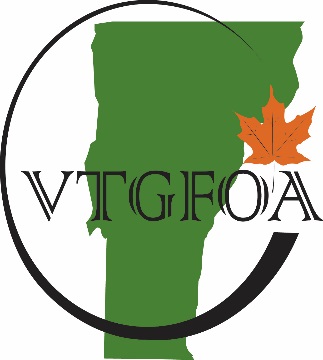 May 20, 2020MinutesPresent:  Abbie Sherman, Cheryl Lindberg, Sue Gage (1:45pm), William Kriewald, Suzanne Lowensohn, Dawn Monahan, Casey Rowell, Thomas GalinatRegrets:  Jeffery Graham Guests: Abbie Friedman Call to Order / Changes to Agenda: Abbie Sherman called the meeting to order at 1:30pm. There were no changes to the agenda.Abigail Friedman, Vermont League of Cities and TownsVTGFOA June conference at the Lake Morey Resort was cancelled by Abbie Sherman.VLCT is willing to collaborate. The shared membership makes collaboration easier.VLCT has postponed all in person trainings.  VLCT has cancelled Town Fair.  VLCT is interested in trainings for “internal controls” and “municipal financial software”.VLCT is preforming administrative support for VTGFOA.  Assistance in supporting a VTGFOA presentation via a webinar is possible. Abigail Friedman will check to see that VLCT can support VTGFOA in hosting events.  VTGFOA can also co-sponsor VLCT events.Discussion ensued on how to engage members in the coming months.Board members will send sites and resources for member communications to Suzanne LowensohnAbigail Friedman left at 2:00pm.Approval of Minutes – February 13, 2020: Motion made by Sue Gage to approve the February 13th minutes with corrections, seconded by Will Kriewald. The motion passed.Treasurer’s Report Monthly Financials: Sue Gage reported that there was no activity other than interest earned.Abbie Sherman reported that $1000 was received and will show on the statement in May.Cheryl Lindbergh moved to receive the Treasurer’s Report, seconded by Will Kriewald.  The report was received.Sue Gage asked for approval of a $9.00 VLCT color printing invoice.  Casey Rowell motioned, Will Kriewald seconded.  The motion passed.Abbie Sherman asked for approval of an expense for antivirus renewal.  Cheryl Lindbergh motioned, Sue Gage seconded.  The motion passed.Cheryl Lindbergh motioned to ratify the invoice for Capital Plaza, seconded by Abbie Sherman.  The motion passed.Audit Committee Report – FY2019: No ActionMembership Committee Report: No Action Education Committee Report: No Action Government Relations Committee Report: Will Kriewald reported on H-951.  This act is currently being read and would provide a program for municipalities who are short on their education payments. Sue Gage reported on S-344 where a Selectboard can alter the tax rate and limit expenditures to just government expenditures.President’s Report: No ActionOther Business: No ActionMeeting adjourned at 2:31pm. Motion made by Cheryl, seconded by Thomas. Motion passed.The next meeting will be established over email.Minutes by: Thomas Galinat, Board Member